Приложение 2к Положению о формированиимуниципального задания на оказаниемуниципальных услуг (выполнениеработ) в отношении муниципальныхучреждений Ливенского районаи финансовом обеспечении выполнениямуниципального задания                            ОТЧЕТ О ВЫПОЛНЕНИИ                  МУНИЦИПАЛЬНОГО ЗАДАНИЯ № __1___________                                                               на 2019__ год и на плановый период 2020__ и 2021__ годов                        от «31__» ___марта_________ 2020__ г.Наименование муниципального учреждения Ливенского района    (обособленного подразделения) __Муниципальное бюджетное общеобразовательное учреждение   «Козьминская средняя общеобразовательная школа»______________________________________________________           ______________________________________________________      Виды    деятельности   муниципального   учреждения                                  ДатаЛивенского района (обособленного подразделения) __________               по                                                                                                                 сводному         ___среднее общее образование__________________________       реестру _08.12.2016_______________________________________________________________          По ОКВЭД__80.21.2.________   Вид  муниципального учреждения  Ливенского                                        По ОКВЭД__________         района ___муниципальные _учредения__________________________________________                                      (указывается вид муниципального                                  По ОКВЭД__________                                     учреждения Ливенского района из                                                           базового (отраслевого) перечня)                Периодичность            1 раз в год___________________________________                                                (указывается в соответствии с                                     периодичностью представления отчета                                    о выполнении муниципального задания,                                  установленной в муниципальном задании)        Часть 1. Сведения об оказываемых муниципальных услугах1 Раздел 13.  Показатели,  характеризующие  объем  и  (или)  качество муниципальнойуслуги:3.  Сведения  о фактическом достижении показателей, характеризующих объем и(или) качество муниципальной услуги:3.1.   Сведения   о  фактическом  достижении  показателей,  характеризующихкачество муниципальной услуги:3.2.  Сведения  о фактическом достижении показателей, характеризующих объеммуниципальной услуги:Раздел 23.  Показатели,  характеризующие  объем  и  (или)  качество муниципальнойуслуги:3.1. Показатели, характеризующие качество муниципальной услуги2:3.2.  Сведения  о фактическом достижении показателей, характеризующих объеммуниципальной услуги:Раздел 33.  Показатели,  характеризующие  объем  и  (или)  качество муниципальнойуслуги:3.1. Показатели, характеризующие качество муниципальной услуги2:3.2.  Сведения  о фактическом достижении показателей, характеризующих объеммуниципальной услуги:Раздел 43.  Показатели,  характеризующие  объем  и  (или)  качество муниципальнойуслуги:3.1. Показатели, характеризующие качество муниципальной услуги2:3.2.  Сведения  о фактическом достижении показателей, характеризующих объеммуниципальной услуги:Раздел 53.  Показатели,  характеризующие  объем  и  (или)  качество муниципальнойуслуги:3.1. Показатели, характеризующие качество муниципальной услуги2::3.2.  Сведения  о фактическом достижении показателей, характеризующих объеммуниципальной услуги:Раздел 63.  Показатели,  характеризующие  объем  и  (или)  качество муниципальнойуслуги:3.1. Показатели, характеризующие качество муниципальной услуги2:3.2.  Сведения  о фактическом достижении показателей, характеризующих объеммуниципальной услуги:Часть 1. Сведения об оказываемых муниципальных услугах1 Раздел 73.  Показатели,  характеризующие  объем  и  (или)  качество муниципальнойуслуги:3.1. Показатели, характеризующие качество муниципальной услуги23.1.   Сведения   о  фактическом  достижении  показателей,  характеризующихкачество муниципальной услуги:3.2.  Сведения  о фактическом достижении показателей, характеризующих объеммуниципальной услуги:Раздел 83.  Показатели,  характеризующие  объем  и  (или)  качество муниципальнойуслуги:3.1. Показатели, характеризующие качество муниципальной услуги23.2.  Сведения  о фактическом достижении показателей, характеризующих объеммуниципальной услуги:Раздел 93.  Показатели,  характеризующие  объем  и  (или)  качество муниципальнойуслуги:3.1. Показатели, характеризующие качество муниципальной услуги2:3.2.  Сведения  о фактическом достижении показателей, характеризующих объеммуниципальной услуги:Руководитель (уполномоченное лицо)     директор                                                     Н.А. Неклюдова                                                                   (должность)             (подпись)                  (расшифровка подписи) «31» марта  2020 год1. Наименование муниципальной услугиРеализация основных общеобразовательных программ дошкольного образования           Уникальныйномер побазовому(отраслевому)перечню 801011О.99.0.БВ24ДН820002. Категории потребителей муниципальной услуги Физические лица в возрасте до 8 летУникаль-ный номер реестровой записиПоказатель, характеризующий содержание муниципальной услугиПоказатель, характеризующий содержание муниципальной услугиПоказатель, характеризующий содержание муниципальной услугиПоказатель, характеризующий условия (формы) оказания муниципальной услугиПоказатель, характеризующий условия (формы) оказания муниципальной услугиПоказатель качества муниципальной услугиПоказатель качества муниципальной услугиПоказатель качества муниципальной услугиПоказатель качества муниципальной услугиПоказатель качества муниципальной услугиПоказатель качества муниципальной услугиПоказатель качества муниципальной услугиПоказатель качества муниципальной услугиУникаль-ный номер реестровой записиПоказатель, характеризующий содержание муниципальной услугиПоказатель, характеризующий содержание муниципальной услугиПоказатель, характеризующий содержание муниципальной услугиПоказатель, характеризующий условия (формы) оказания муниципальной услугиПоказатель, характеризующий условия (формы) оказания муниципальной услугинаиме-нование показа-теляединица измерения по ОКЕИединица измерения по ОКЕИутвержде-но в муниципальном задании на годисполне-но на отчетную датудопус-тимое (воз-можное) откло- нениеоткло-нение, превы-шающее допус-тимое (воз-можное) значе- ниепричи-на откло- ненияУникаль-ный номер реестровой записи_______(наиме-нование показа-теля)_______(наиме-нование показа-теля)_______(наиме-нование показа-теля)_______(наиме-нование показа-теля)_______(наиме-нование показа-теля)наиме-нование показа-телянаиме-нованиекодутвержде-но в муниципальном задании на годисполне-но на отчетную датудопус-тимое (воз-можное) откло- нениеоткло-нение, превы-шающее допус-тимое (воз-можное) значе- ниепричи-на откло- нения1234567891011121314801011О.99.0.БВ24ДН82000Не указаноНе указаноОт 3 лет до 8 летОчнаяНе указаноОбеспеченность кадрами, реализующими программы дошкольного образованияПроцентПРОЦ100100801011О.99.0.БВ24ДН82000Не указаноНе указаноОт 3 лет до 8 летОчнаяНе указаноНаличие очередностичеловекчел00Удовлетворенность населения предоставлением услугиПроцентПРОЦ100100Уни-каль-ный номер реест-ровой записиПоказатель, характеризующий содержание муниципальной услугиПоказатель, характеризующий содержание муниципальной услугиПоказатель, характеризующий содержание муниципальной услугиПоказатель, характеризующий условия (формы)оказания муниципальной услугиПоказатель, характеризующий условия (формы)оказания муниципальной услугиПоказатель объема муниципальной услугиПоказатель объема муниципальной услугиПоказатель объема муниципальной услугиПоказатель объема муниципальной услугиПоказатель объема муниципальной услугиПоказатель объема муниципальной услугиПоказатель объема муниципальной услугиПоказатель объема муниципальной услугиСред-ний размер платы (цена, тариф)Уни-каль-ный номер реест-ровой записиПоказатель, характеризующий содержание муниципальной услугиПоказатель, характеризующий содержание муниципальной услугиПоказатель, характеризующий содержание муниципальной услугиПоказатель, характеризующий условия (формы)оказания муниципальной услугиПоказатель, характеризующий условия (формы)оказания муниципальной услугинаиме-нова-ние пока-зателяединица измерения по ОКЕИединица измерения по ОКЕИутверж-дено вмуниципальном задании на годиспол-нено на отчет-ную датудопус-тимое (воз-мож-ное) откло-нениеоткло-нение, превы-шающее допус-тимое (воз-мож-ное) значе- ниепри-чина откло-ненияСред-ний размер платы (цена, тариф)Уни-каль-ный номер реест-ровой записи_______(наиме-нование показа-теля)_______(наиме-нование показа-теля)_______(наиме-нование показа-теля)_______(наиме-нование показа-теля)_______(наиме-нование показа-теля)наиме-нова-ние пока-зателянаиме-нованиекодутверж-дено вмуниципальном задании на годиспол-нено на отчет-ную датудопус-тимое (воз-мож-ное) откло-нениеоткло-нение, превы-шающее допус-тимое (воз-мож-ное) значе- ниепри-чина откло-ненияСред-ний размер платы (цена, тариф)123456789101112131415801011О.99.0.БВ24ДН82000Не указаноНе указаноОт 3 лет до 8 летОчнаяНе указаноКоличествочеловек                                    человекЧЕЛ.9 91. Наименование муниципальной услугиПрисмотр и уход           Уникальныйномер побазовому(отраслевому)перечню 853211О.99.0.БВ19АГ170002. Категории потребителей муниципальной услуги Физические лица Уни-каль-ный номер реест-ровой записиПоказатель, характеризующий содержание муниципальной услугиПоказатель, характеризующий содержание муниципальной услугиПоказатель, характеризующий содержание муниципальной услугиПоказатель, характеризующий условия (формы)оказания муниципальной услугиПоказатель, характеризующий условия (формы)оказания муниципальной услугиПоказатель объема муниципальной услугиПоказатель объема муниципальной услугиПоказатель объема муниципальной услугиПоказатель объема муниципальной услугиПоказатель объема муниципальной услугиПоказатель объема муниципальной услугиПоказатель объема муниципальной услугиПоказатель объема муниципальной услугиСред-ний размер платы (цена, тариф)Уни-каль-ный номер реест-ровой записиПоказатель, характеризующий содержание муниципальной услугиПоказатель, характеризующий содержание муниципальной услугиПоказатель, характеризующий содержание муниципальной услугиПоказатель, характеризующий условия (формы)оказания муниципальной услугиПоказатель, характеризующий условия (формы)оказания муниципальной услугинаиме-нова-ние пока-зателяединица измерения по ОКЕИединица измерения по ОКЕИутверж-дено вмуниципальном задании на годиспол-нено на отчет-ную датудопус-тимое (воз-мож-ное) откло-нениеоткло-нение, превы-шающее допус-тимое (воз-мож-ное) значе- ниепри-чина откло-ненияСред-ний размер платы (цена, тариф)Уни-каль-ный номер реест-ровой записи_______(наиме-нование показа-теля)Категория потребителей (наиме-нование показа-теля)_______(наиме-нование показа-теля)_______(наиме-нование показа-теля)_______(наиме-нование показа-теля)наиме-нова-ние пока-зателянаиме-нованиекодутверж-дено вмуниципальном задании на годиспол-нено на отчет-ную датудопус-тимое (воз-мож-ное) откло-нениеоткло-нение, превы-шающее допус-тимое (воз-мож-ное) значе- ниепри-чина откло-ненияСред-ний размер платы (цена, тариф)123456789101112131415853211О.99.0.БВ19АГ17000Не указаноФизические лица льготных категорий, определяемых учредителемНе указаноНе указаноНе указаноОбеспеченность кадрами.ПроцентПРОЦ100100Удовлетворенность населения предоставлением услугиПроцентПРОЦ100100Уни-каль-ный номер реест-ровой записиПоказатель, характеризующий содержание муниципальной услугиПоказатель, характеризующий содержание муниципальной услугиПоказатель, характеризующий содержание муниципальной услугиПоказатель, характеризующий условия (формы)оказания муниципальной услугиПоказатель, характеризующий условия (формы)оказания муниципальной услугиПоказатель объема муниципальной услугиПоказатель объема муниципальной услугиПоказатель объема муниципальной услугиПоказатель объема муниципальной услугиПоказатель объема муниципальной услугиПоказатель объема муниципальной услугиПоказатель объема муниципальной услугиПоказатель объема муниципальной услугиСред-ний размер платы (цена, тариф)Уни-каль-ный номер реест-ровой записиПоказатель, характеризующий содержание муниципальной услугиПоказатель, характеризующий содержание муниципальной услугиПоказатель, характеризующий содержание муниципальной услугиПоказатель, характеризующий условия (формы)оказания муниципальной услугиПоказатель, характеризующий условия (формы)оказания муниципальной услугинаиме-нова-ние пока-зателяединица измерения по ОКЕИединица измерения по ОКЕИутверж-дено вмуниципальном задании на годиспол-нено на отчет-ную датудопус-тимое (воз-мож-ное) откло-нениеоткло-нение, превы-шающее допус-тимое (воз-мож-ное) значе- ниепри-чина откло-ненияСред-ний размер платы (цена, тариф)Уни-каль-ный номер реест-ровой записи_______(наиме-нование показа-теля)_______Категория потребителей (наиме-нование показа-теля)_______(наиме-нование показа-теля)_______Форма обучения (наиме-нование показа-теля)_______(наиме-нование показа-теля)наиме-нова-ние пока-зателянаиме-нованиекодутверж-дено вмуниципальном задании на годиспол-нено на отчет-ную датудопус-тимое (воз-мож-ное) откло-нениеоткло-нение, превы-шающее допус-тимое (воз-мож-ное) значе- ниепри-чина откло-ненияСред-ний размер платы (цена, тариф)123456789101112131415853211О.99.0.БВ19АГ17000Не указаноФизические лица льготных категорий, определяемых учредителем Не указаноОчнаяНе указаноКоличество человекчеловекЧЕЛ.22501. Наименование муниципальной услугиПрисмотр и уход           Уникальныйномер побазовому(отраслевому)перечню 853211О.99.0.БВ19АА650002. Категории потребителей муниципальной услуги Физические лица Уни-каль-ный номер реест-ровой записиПоказатель, характеризующий содержание муниципальной услугиПоказатель, характеризующий содержание муниципальной услугиПоказатель, характеризующий содержание муниципальной услугиПоказатель, характеризующий условия (формы)оказания муниципальной услугиПоказатель, характеризующий условия (формы)оказания муниципальной услугиПоказатель объема муниципальной услугиПоказатель объема муниципальной услугиПоказатель объема муниципальной услугиПоказатель объема муниципальной услугиПоказатель объема муниципальной услугиПоказатель объема муниципальной услугиПоказатель объема муниципальной услугиПоказатель объема муниципальной услугиСред-ний размер платы (цена, тариф)Уни-каль-ный номер реест-ровой записиПоказатель, характеризующий содержание муниципальной услугиПоказатель, характеризующий содержание муниципальной услугиПоказатель, характеризующий содержание муниципальной услугиПоказатель, характеризующий условия (формы)оказания муниципальной услугиПоказатель, характеризующий условия (формы)оказания муниципальной услугинаиме-нова-ние пока-зателяединица измерения по ОКЕИединица измерения по ОКЕИутверж-дено вмуниципальном задании на годиспол-нено на отчет-ную датудопус-тимое (воз-мож-ное) откло-нениеоткло-нение, превы-шающее допус-тимое (воз-мож-ное) значе- ниепри-чина откло-ненияСред-ний размер платы (цена, тариф)Уни-каль-ный номер реест-ровой записи_______(наиме-нование показа-теля)Категория потребителей_______(наиме-нование показа-теля)_возраст потребителей______(наиме-нование показа-теля)__форма обучения_____(наиме-нование показа-теля)_______(наиме-нование показа-теля)наиме-нова-ние пока-зателянаиме-нованиекодутверж-дено вмуниципальном задании на годиспол-нено на отчет-ную датудопус-тимое (воз-мож-ное) откло-нениеоткло-нение, превы-шающее допус-тимое (воз-мож-ное) значе- ниепри-чина откло-ненияСред-ний размер платы (цена, тариф)123456789101112131415853211О.99.0.БВ19АА65000Не указаноФизические лица за исключением льготных категорий.Не указаноОчнаяНе указаноОбеспеченность кадрами, реализующими программы дошкольного образованияПроцентПРОЦ100100Удовлетворенность населения предоставлением услугиПроцентПРОЦ100100Уни-каль-ный номер реест-ровой записиПоказатель, характеризующий содержание муниципальной услугиПоказатель, характеризующий содержание муниципальной услугиПоказатель, характеризующий содержание муниципальной услугиПоказатель, характеризующий условия (формы)оказания муниципальной услугиПоказатель, характеризующий условия (формы)оказания муниципальной услугиПоказатель объема муниципальной услугиПоказатель объема муниципальной услугиПоказатель объема муниципальной услугиПоказатель объема муниципальной услугиПоказатель объема муниципальной услугиПоказатель объема муниципальной услугиПоказатель объема муниципальной услугиПоказатель объема муниципальной услугиСред-ний размер платы (цена, тариф)Уни-каль-ный номер реест-ровой записиПоказатель, характеризующий содержание муниципальной услугиПоказатель, характеризующий содержание муниципальной услугиПоказатель, характеризующий содержание муниципальной услугиПоказатель, характеризующий условия (формы)оказания муниципальной услугиПоказатель, характеризующий условия (формы)оказания муниципальной услугинаиме-нова-ние пока-зателяединица измерения по ОКЕИединица измерения по ОКЕИутверж-дено вмуниципальном задании на годиспол-нено на отчет-ную датудопус-тимое (воз-мож-ное) откло-нениеоткло-нение, превы-шающее допус-тимое (воз-мож-ное) значе- ниепри-чина откло-ненияСред-ний размер платы (цена, тариф)Уни-каль-ный номер реест-ровой записи_______(наиме-нование показа-теля)_______Категория потребителей (наиме-нование показа-теля)_______(наиме-нование показа-теля)_______(наиме-нование показа-теля)_______(наиме-нование показа-теля)наиме-нова-ние пока-зателянаиме-нованиекодутверж-дено вмуниципальном задании на годиспол-нено на отчет-ную датудопус-тимое (воз-мож-ное) откло-нениеоткло-нение, превы-шающее допус-тимое (воз-мож-ное) значе- ниепри-чина откло-ненияСред-ний размер платы (цена, тариф)123456789101112131415853211О.99.0.БВ19АА65000Не указаноФизические лица за исключением льготных категорий.0Не указаноОчнаяНе указаноКоличество человекчеловекЧЕЛ.77501. Наименование муниципальной услугиПредоставление питанияУникальныйномер побазовому(отраслевому)перечню 560200О.99.0.ББ18АА000002. Категории потребителей муниципальной услуги Физические лица Уни-каль-ный номер реест-ровой записиПоказатель, характеризующий содержание муниципальной услугиПоказатель, характеризующий содержание муниципальной услугиПоказатель, характеризующий содержание муниципальной услугиПоказатель, характеризующий условия (формы)оказания муниципальной услугиПоказатель, характеризующий условия (формы)оказания муниципальной услугиПоказатель объема муниципальной услугиПоказатель объема муниципальной услугиПоказатель объема муниципальной услугиПоказатель объема муниципальной услугиПоказатель объема муниципальной услугиПоказатель объема муниципальной услугиПоказатель объема муниципальной услугиПоказатель объема муниципальной услугиСред-ний размер платы (цена, тариф)Уни-каль-ный номер реест-ровой записиПоказатель, характеризующий содержание муниципальной услугиПоказатель, характеризующий содержание муниципальной услугиПоказатель, характеризующий содержание муниципальной услугиПоказатель, характеризующий условия (формы)оказания муниципальной услугиПоказатель, характеризующий условия (формы)оказания муниципальной услугинаиме-нова-ние пока-зателяединица измерения по ОКЕИединица измерения по ОКЕИутверж-дено вмуниципальном задании на годиспол-нено на отчет-ную датудопус-тимое (воз-мож-ное) откло-нениеоткло-нение, превы-шающее допус-тимое (воз-мож-ное) значе- ниепри-чина откло-ненияСред-ний размер платы (цена, тариф)Уни-каль-ный номер реест-ровой записи_______(наиме-нование показа-теля)_______(наиме-нование показа-теля)_______(наиме-нование показа-теля)_______(наиме-нование показа-теля)_______(наиме-нование показа-теля)наиме-нова-ние пока-зателянаиме-нованиекодутверж-дено вмуниципальном задании на годиспол-нено на отчет-ную датудопус-тимое (воз-мож-ное) откло-нениеоткло-нение, превы-шающее допус-тимое (воз-мож-ное) значе- ниепри-чина откло-ненияСред-ний размер платы (цена, тариф)123456789101112131415 560200О.99.0.ББ18АА00000Не указаноНе указаноНе указаноНе указаноНе указаноОбеспеченность кадрами.  ПроцентПРОЦ100100Удовлетворенность населения предоставлением услугиПроцентПРОЦ100100Уни-каль-ный номер реест-ровой записиПоказатель, характеризующий содержание муниципальной услугиПоказатель, характеризующий содержание муниципальной услугиПоказатель, характеризующий содержание муниципальной услугиПоказатель, характеризующий условия (формы)оказания муниципальной услугиПоказатель, характеризующий условия (формы)оказания муниципальной услугиПоказатель объема муниципальной услугиПоказатель объема муниципальной услугиПоказатель объема муниципальной услугиПоказатель объема муниципальной услугиПоказатель объема муниципальной услугиПоказатель объема муниципальной услугиПоказатель объема муниципальной услугиПоказатель объема муниципальной услугиСред-ний размер платы (цена, тариф)Уни-каль-ный номер реест-ровой записиПоказатель, характеризующий содержание муниципальной услугиПоказатель, характеризующий содержание муниципальной услугиПоказатель, характеризующий содержание муниципальной услугиПоказатель, характеризующий условия (формы)оказания муниципальной услугиПоказатель, характеризующий условия (формы)оказания муниципальной услугинаиме-нова-ние пока-зателяединица измерения по ОКЕИединица измерения по ОКЕИутверж-дено вмуниципальном задании на годиспол-нено на отчет-ную датудопус-тимое (воз-мож-ное) откло-нениеоткло-нение, превы-шающее допус-тимое (воз-мож-ное) значе- ниепри-чина откло-ненияСред-ний размер платы (цена, тариф)Уни-каль-ный номер реест-ровой записи_______(наиме-нование показа-теля)_______Категория потребителей (наиме-нование показа-теля)_______(наиме-нование показа-теля)_______(наиме-нование показа-теля)_______(наиме-нование показа-теля)наиме-нова-ние пока-зателянаиме-нованиекодутверж-дено вмуниципальном задании на годиспол-нено на отчет-ную датудопус-тимое (воз-мож-ное) откло-нениеоткло-нение, превы-шающее допус-тимое (воз-мож-ное) значе- ниепри-чина откло-ненияСред-ний размер платы (цена, тариф)123456789101112131415560200О.99.0.ББ18АА00000Не указаноНе указаноНе указаноНе указаноНе указаноКоличество человекчеловекЧЕЛ.70621. Наименование муниципальной услугиРеализация основных общеобразовательных программ начального общего образования           Уникальныйномер побазовому(отраслевому)перечню   801012О.99.0.БА81АЭ920012. Категории потребителей муниципальной услуги Физические лицаУни-каль-ный номер реест-ровой записиПоказатель, характеризующий содержание муниципальной услугиПоказатель, характеризующий содержание муниципальной услугиПоказатель, характеризующий содержание муниципальной услугиПоказатель, характеризующий условия (формы)оказания муниципальной услугиПоказатель, характеризующий условия (формы)оказания муниципальной услугиПоказатель объема муниципальной услугиПоказатель объема муниципальной услугиПоказатель объема муниципальной услугиПоказатель объема муниципальной услугиПоказатель объема муниципальной услугиПоказатель объема муниципальной услугиПоказатель объема муниципальной услугиПоказатель объема муниципальной услугиСред-ний размер платы (цена, тариф)Уни-каль-ный номер реест-ровой записиПоказатель, характеризующий содержание муниципальной услугиПоказатель, характеризующий содержание муниципальной услугиПоказатель, характеризующий содержание муниципальной услугиПоказатель, характеризующий условия (формы)оказания муниципальной услугиПоказатель, характеризующий условия (формы)оказания муниципальной услугинаиме-нова-ние пока-зателяединица измерения по ОКЕИединица измерения по ОКЕИутверж-дено вмуниципальном задании на годиспол-нено на отчет-ную датудопус-тимое (воз-мож-ное) откло-нениеоткло-нение, превы-шающее допус-тимое (воз-мож-ное) значе- ниепри-чина откло-ненияСред-ний размер платы (цена, тариф)Уни-каль-ный номер реест-ровой записи_______(наиме-нование показа-теля)_______(наиме-нование показа-теля)_______(наиме-нование показа-теля)_______(наиме-нование показа-теля)_______(наиме-нование показа-теля)наиме-нова-ние пока-зателянаиме-нованиекодутверж-дено вмуниципальном задании на годиспол-нено на отчет-ную датудопус-тимое (воз-мож-ное) откло-нениеоткло-нение, превы-шающее допус-тимое (воз-мож-ное) значе- ниепри-чина откло-ненияСред-ний размер платы (цена, тариф)123456789101112131415801012О.99.0.БА81АЭ92001Не указаноНе указаноНе указаноОчнаяНе указаноУкомплектованность кадрамиПроцентПРОЦ100100Доля детей, оставленных на повторный год обученияПроцентПРОЦ20Доля в общей численности учащихся, успевающих на «хорошо»  и «отлично»ПроцентПРОЦ4031Уни-каль-ный номер реест-ровой записиПоказатель, характеризующий содержание муниципальной услугиПоказатель, характеризующий содержание муниципальной услугиПоказатель, характеризующий содержание муниципальной услугиПоказатель, характеризующий условия (формы)оказания муниципальной услугиПоказатель, характеризующий условия (формы)оказания муниципальной услугиПоказатель объема муниципальной услугиПоказатель объема муниципальной услугиПоказатель объема муниципальной услугиПоказатель объема муниципальной услугиПоказатель объема муниципальной услугиПоказатель объема муниципальной услугиПоказатель объема муниципальной услугиПоказатель объема муниципальной услугиСред-ний размер платы (цена, тариф)Уни-каль-ный номер реест-ровой записиПоказатель, характеризующий содержание муниципальной услугиПоказатель, характеризующий содержание муниципальной услугиПоказатель, характеризующий содержание муниципальной услугиПоказатель, характеризующий условия (формы)оказания муниципальной услугиПоказатель, характеризующий условия (формы)оказания муниципальной услугинаиме-нова-ние пока-зателяединица измерения по ОКЕИединица измерения по ОКЕИутверж-дено вмуниципальном задании на годиспол-нено на отчет-ную датудопус-тимое (воз-мож-ное) откло-нениеоткло-нение, превы-шающее допус-тимое (воз-мож-ное) значе- ниепри-чина откло-ненияСред-ний размер платы (цена, тариф)Уни-каль-ный номер реест-ровой записи_______(наиме-нование показа-теля)_______(наиме-нование показа-теля)_______(наиме-нование показа-теля)_______(наиме-нование показа-теля)_______(наиме-нование показа-теля)наиме-нова-ние пока-зателянаиме-нованиеКодутверж-дено вмуниципальном задании на годиспол-нено на отчет-ную датудопус-тимое (воз-мож-ное) откло-нениеоткло-нение, превы-шающее допус-тимое (воз-мож-ное) значе- ниепри-чина откло-ненияСред-ний размер платы (цена, тариф)123456789101112131415801012О.99.0.БА81АЭ92001Не указаноНе указаноНе указаноочнаяНе указаноЧисло обучающихсяЧеловекЧЕЛ36291. Наименование муниципальной услугиРеализация основных общеобразовательных программ основного общего образованияУникальныйномер побазовому(отраслевому)перечню 802111О.99.0БА96АЮ580012. Категории потребителей муниципальной услуги Физические лицаУни-каль-ный номер реест-ровой записиПоказатель, характеризующий содержание муниципальной услугиПоказатель, характеризующий содержание муниципальной услугиПоказатель, характеризующий содержание муниципальной услугиПоказатель, характеризующий условия (формы)оказания муниципальной услугиПоказатель, характеризующий условия (формы)оказания муниципальной услугиПоказатель объема муниципальной услугиПоказатель объема муниципальной услугиПоказатель объема муниципальной услугиПоказатель объема муниципальной услугиПоказатель объема муниципальной услугиПоказатель объема муниципальной услугиПоказатель объема муниципальной услугиПоказатель объема муниципальной услугиСред-ний размер платы (цена, тариф)Уни-каль-ный номер реест-ровой записиПоказатель, характеризующий содержание муниципальной услугиПоказатель, характеризующий содержание муниципальной услугиПоказатель, характеризующий содержание муниципальной услугиПоказатель, характеризующий условия (формы)оказания муниципальной услугиПоказатель, характеризующий условия (формы)оказания муниципальной услугинаиме-нова-ние пока-зателяединица измерения по ОКЕИединица измерения по ОКЕИутверж-дено вмуниципальном задании на годиспол-нено на отчет-ную датудопус-тимое (воз-мож-ное) откло-нениеоткло-нение, превы-шающее допус-тимое (воз-мож-ное) значе- ниепри-чина откло-ненияСред-ний размер платы (цена, тариф)Уни-каль-ный номер реест-ровой записи_______(наиме-нование показа-теля)_______(наиме-нование показа-теля)_______(наиме-нование показа-теля)_______(наиме-нование показа-теля)_______(наиме-нование показа-теля)наиме-нова-ние пока-зателянаиме-нованиекодутверж-дено вмуниципальном задании на годиспол-нено на отчет-ную датудопус-тимое (воз-мож-ное) откло-нениеоткло-нение, превы-шающее допус-тимое (воз-мож-ное) значе- ниепри-чина откло-ненияСред-ний размер платы (цена, тариф)123456789101112131415802111О.99.0БА96АЮ58001Не указаноНе указаноНе указаноОчнаяНе указаноУкомплектованность кадрамиПроцентПРОЦ100100Доля детей, оставленных на повторный год обученияПроцентПРОЦ20Повышение успеваемостиДоля в общей численности учащихся, успевающих на «хорошо»  и «отлично»ПроцентПРОЦ4022Повышение успеваемостиУни-каль-ный номер реест-ровой записиПоказатель, характеризующий содержание муниципальной услугиПоказатель, характеризующий содержание муниципальной услугиПоказатель, характеризующий содержание муниципальной услугиПоказатель, характеризующий условия (формы)оказания муниципальной услугиПоказатель, характеризующий условия (формы)оказания муниципальной услугиПоказатель объема муниципальной услугиПоказатель объема муниципальной услугиПоказатель объема муниципальной услугиПоказатель объема муниципальной услугиПоказатель объема муниципальной услугиПоказатель объема муниципальной услугиПоказатель объема муниципальной услугиПоказатель объема муниципальной услугиСред-ний размер платы (цена, тариф)Уни-каль-ный номер реест-ровой записиПоказатель, характеризующий содержание муниципальной услугиПоказатель, характеризующий содержание муниципальной услугиПоказатель, характеризующий содержание муниципальной услугиПоказатель, характеризующий условия (формы)оказания муниципальной услугиПоказатель, характеризующий условия (формы)оказания муниципальной услугинаиме-нова-ние пока-зателяединица измерения по ОКЕИединица измерения по ОКЕИутверж-дено вмуниципальном задании на годиспол-нено на отчет-ную датудопус-тимое (воз-мож-ное) откло-нениеоткло-нение, превы-шающее допус-тимое (воз-мож-ное) значе- ниепри-чина откло-ненияСред-ний размер платы (цена, тариф)Уни-каль-ный номер реест-ровой записи_______(наиме-нование показа-теля)_______(наиме-нование показа-теля)_______(наиме-нование показа-теля)_______(наиме-нование показа-теля)_______(наиме-нование показа-теля)наиме-нова-ние пока-зателянаиме-нованиекодутверж-дено вмуниципальном задании на годиспол-нено на отчет-ную датудопус-тимое (воз-мож-ное) откло-нениеоткло-нение, превы-шающее допус-тимое (воз-мож-ное) значе- ниепри-чина откло-ненияСред-ний размер платы (цена, тариф)123456789101112131415802111О.99.0БА96АЮ58001Не указаноНе указаноНе указаноочнаяНе указаноЧисло обучающихсяЧеловекЧЕЛ32311. Наименование муниципальной услугиРеализация основных общеобразовательных программ среднего общего образованияУникальныйномер побазовому(отраслевому)перечню 802112О.99.0.ББ11АЮ580012. Категории потребителей муниципальной услуги Физические лицаУникаль-ный номер реестровой записиПоказатель, характеризующий содержание муниципальной услугиПоказатель, характеризующий содержание муниципальной услугиПоказатель, характеризующий содержание муниципальной услугиПоказатель, характеризующий условия (формы) оказания муниципальной услугиПоказатель, характеризующий условия (формы) оказания муниципальной услугиПоказатель качества муниципальной услугиПоказатель качества муниципальной услугиПоказатель качества муниципальной услугиПоказатель качества муниципальной услугиПоказатель качества муниципальной услугиПоказатель качества муниципальной услугиПоказатель качества муниципальной услугиПоказатель качества муниципальной услугиУникаль-ный номер реестровой записиПоказатель, характеризующий содержание муниципальной услугиПоказатель, характеризующий содержание муниципальной услугиПоказатель, характеризующий содержание муниципальной услугиПоказатель, характеризующий условия (формы) оказания муниципальной услугиПоказатель, характеризующий условия (формы) оказания муниципальной услугинаиме-нование показа-теляединица измерения по ОКЕИединица измерения по ОКЕИутвержде-но в муниципальном задании на годисполне-но на отчетную датудопус-тимое (воз-можное) откло- нениеоткло-нение, превы-шающее допус-тимое (воз-можное) значе- ниепричи-на откло- ненияУникаль-ный номер реестровой записи_______(наиме-нование показа-теля)_______(наиме-нование показа-теля)_______(наиме-нование показа-теля)_______(наиме-нование показа-теля)_______(наиме-нование показа-теля)наиме-нование показа-телянаиме-нованиеКодутвержде-но в муниципальном задании на годисполне-но на отчетную датудопус-тимое (воз-можное) откло- нениеоткло-нение, превы-шающее допус-тимое (воз-можное) значе- ниепричи-на откло- нения1234567891011121314802112О.99.0.ББ11АЮ58001Не указаноНе указаноНе указаноОчнаяНе указаноУкомплектованность кадрамиПроцентПРОЦ100100Доля детей, оставленных на повторный год обученияПроцентПРОЦ20Доля в общей численности учащихся, успевающих на «хорошо»  и «отлично»ПроцентПРОЦ40100Уни-каль-ный номер реест-ровой записиПоказатель, характеризующий содержание муниципальной услугиПоказатель, характеризующий содержание муниципальной услугиПоказатель, характеризующий содержание муниципальной услугиПоказатель, характеризующий условия (формы)оказания муниципальной услугиПоказатель, характеризующий условия (формы)оказания муниципальной услугиПоказатель объема муниципальной услугиПоказатель объема муниципальной услугиПоказатель объема муниципальной услугиПоказатель объема муниципальной услугиПоказатель объема муниципальной услугиПоказатель объема муниципальной услугиПоказатель объема муниципальной услугиПоказатель объема муниципальной услугиСред-ний размер платы (цена, тариф)Уни-каль-ный номер реест-ровой записиПоказатель, характеризующий содержание муниципальной услугиПоказатель, характеризующий содержание муниципальной услугиПоказатель, характеризующий содержание муниципальной услугиПоказатель, характеризующий условия (формы)оказания муниципальной услугиПоказатель, характеризующий условия (формы)оказания муниципальной услугинаиме-нова-ние пока-зателяединица измерения по ОКЕИединица измерения по ОКЕИутверж-дено вмуниципальном задании на годиспол-нено на отчет-ную датудопус-тимое (воз-мож-ное) откло-нениеоткло-нение, превы-шающее допус-тимое (воз-мож-ное) значе- ниепри-чина откло-ненияСред-ний размер платы (цена, тариф)Уни-каль-ный номер реест-ровой записи_______(наиме-нование показа-теля)_______(наиме-нование показа-теля)_______(наиме-нование показа-теля)_______(наиме-нование показа-теля)_______(наиме-нование показа-теля)наиме-нова-ние пока-зателянаиме-нованиекодутверж-дено вмуниципальном задании на годиспол-нено на отчет-ную датудопус-тимое (воз-мож-ное) откло-нениеоткло-нение, превы-шающее допус-тимое (воз-мож-ное) значе- ниепри-чина откло-ненияСред-ний размер платы (цена, тариф)123456789101112131415802112О.99.0.ББ11АЮ58001Не указаноНе указаноНе указаноочнаяНе указаноЧисло обучающихсяЧеловекЧЕЛ221. Наименование муниципальной услугиОрганизация отдыха детей и молодежиУникальныйномер побазовому(отраслевому)перечню 920700О.99.0.АЗ22АА010012. Категории потребителей муниципальной услуги Физические лицаУникаль-ный номер реестровой записиПоказатель, характеризующий содержание муниципальной услугиПоказатель, характеризующий содержание муниципальной услугиПоказатель, характеризующий содержание муниципальной услугиПоказатель, характеризующий условия (формы) оказания муниципальной услугиПоказатель, характеризующий условия (формы) оказания муниципальной услугиПоказатель качества муниципальной услугиПоказатель качества муниципальной услугиПоказатель качества муниципальной услугиПоказатель качества муниципальной услугиПоказатель качества муниципальной услугиПоказатель качества муниципальной услугиПоказатель качества муниципальной услугиПоказатель качества муниципальной услугиУникаль-ный номер реестровой записиПоказатель, характеризующий содержание муниципальной услугиПоказатель, характеризующий содержание муниципальной услугиПоказатель, характеризующий содержание муниципальной услугиПоказатель, характеризующий условия (формы) оказания муниципальной услугиПоказатель, характеризующий условия (формы) оказания муниципальной услугинаиме-нование показа-теляединица измерения по ОКЕИединица измерения по ОКЕИутвержде-но в муниципальном задании на годисполне-но на отчетную датудопус-тимое (воз-можное) откло- нениеоткло-нение, превы-шающее допус-тимое (воз-можное) значе- ниепричи-на откло- ненияУникаль-ный номер реестровой записи_______(наиме-нование показа-теля)_______(наиме-нование показа-теля)_______(наиме-нование показа-теля)_______(наиме-нование показа-теля)_______(наиме-нование показа-теля)наиме-нование показа-телянаиме-нованиеКодутвержде-но в муниципальном задании на годисполне-но на отчетную датудопус-тимое (воз-можное) откло- нениеоткло-нение, превы-шающее допус-тимое (воз-можное) значе- ниепричи-на откло- нения1234567891011121314 920700О.99.0.АЗ22АА01001Не указаноНе указаноНе указанов каникулярное время с дневным пребываниемНе указаноУдовлетворенность населения предоставлением услугиПроцентПРОЦ800В связи с короно-вирусной инфекцией 920700О.99.0.АЗ22АА01001Не указаноНе указаноНе указанов каникулярное время с дневным пребываниемНе указаноСохранение положительной динамики наполняемости оздоровительных лагерей с дневным пребыванием детейПроцентПРОЦ1000В связи с короно-вирусной инфекциейОтсутствие детского травматизмаПроцентПРОЦ1000Уни-каль-ный номер реест-ровой записиПоказатель, характеризующий содержание муниципальной услугиПоказатель, характеризующий содержание муниципальной услугиПоказатель, характеризующий содержание муниципальной услугиПоказатель, характеризующий условия (формы)оказания муниципальной услугиПоказатель, характеризующий условия (формы)оказания муниципальной услугиПоказатель объема муниципальной услугиПоказатель объема муниципальной услугиПоказатель объема муниципальной услугиПоказатель объема муниципальной услугиПоказатель объема муниципальной услугиПоказатель объема муниципальной услугиПоказатель объема муниципальной услугиПоказатель объема муниципальной услугиСред-ний размер платы (цена, тариф)Уни-каль-ный номер реест-ровой записиПоказатель, характеризующий содержание муниципальной услугиПоказатель, характеризующий содержание муниципальной услугиПоказатель, характеризующий содержание муниципальной услугиПоказатель, характеризующий условия (формы)оказания муниципальной услугиПоказатель, характеризующий условия (формы)оказания муниципальной услугинаиме-нова-ние пока-зателяединица измерения по ОКЕИединица измерения по ОКЕИутверж-дено вмуниципальном задании на годиспол-нено на отчет-ную датудопус-тимое (воз-мож-ное) откло-нениеоткло-нение, превы-шающее допус-тимое (воз-мож-ное) значе- ниепри-чина откло-ненияСред-ний размер платы (цена, тариф)Уни-каль-ный номер реест-ровой записи_______(наиме-нование показа-теля)_______(наиме-нование показа-теля)_______(наиме-нование показа-теля)_______(наиме-нование показа-теля)_______(наиме-нование показа-теля)наиме-нова-ние пока-зателянаиме-нованиекодутверж-дено вмуниципальном задании на годиспол-нено на отчет-ную датудопус-тимое (воз-мож-ное) откло-нениеоткло-нение, превы-шающее допус-тимое (воз-мож-ное) значе- ниепри-чина откло-ненияСред-ний размер платы (цена, тариф)123456789101112131415920700О.99.0.АЗ22АА01001Не указаноНе указаноНе указанов каникулярное время с дневным пребываниемНе указаноЧисло обучающихсяЧеловекЧЕЛ250 В связи с короно-вирусной инфекцией1. Наименование муниципальной услугиРеализация дополнительных общеразвивающих программ          Уникальныйномер побазовому(отраслевому)перечню 804200О.99.0.ББ52АЖ480002. Категории потребителей муниципальной услуги Физические лица Уни-каль-ный номер реест-ровой записиПоказатель, характеризующий содержание муниципальной услугиПоказатель, характеризующий содержание муниципальной услугиПоказатель, характеризующий содержание муниципальной услугиПоказатель, характеризующий условия (формы)оказания муниципальной услугиПоказатель, характеризующий условия (формы)оказания муниципальной услугиПоказатель объема муниципальной услугиПоказатель объема муниципальной услугиПоказатель объема муниципальной услугиПоказатель объема муниципальной услугиПоказатель объема муниципальной услугиПоказатель объема муниципальной услугиПоказатель объема муниципальной услугиПоказатель объема муниципальной услугиСред-ний размер платы (цена, тариф)Уни-каль-ный номер реест-ровой записиПоказатель, характеризующий содержание муниципальной услугиПоказатель, характеризующий содержание муниципальной услугиПоказатель, характеризующий содержание муниципальной услугиПоказатель, характеризующий условия (формы)оказания муниципальной услугиПоказатель, характеризующий условия (формы)оказания муниципальной услугинаиме-нова-ние пока-зателяединица измерения по ОКЕИединица измерения по ОКЕИутверж-дено вмуниципальном задании на годиспол-нено на отчет-ную датудопус-тимое (воз-мож-ное) откло-нениеоткло-нение, превы-шающее допус-тимое (воз-мож-ное) значе- ниепри-чина откло-ненияСред-ний размер платы (цена, тариф)Уни-каль-ный номер реест-ровой записи_______(наиме-нование показа-теля)_______(наиме-нование показа-теля)_______(наиме-нование показа-теля)_______(наиме-нование показа-теля)_______(наиме-нование показа-теля)наиме-нова-ние пока-зателянаиме-нованиекодутверж-дено вмуниципальном задании на годиспол-нено на отчет-ную датудопус-тимое (воз-мож-ное) откло-нениеоткло-нение, превы-шающее допус-тимое (воз-мож-ное) значе- ниепри-чина откло-ненияСред-ний размер платы (цена, тариф)123456789101112131415804200О.99.0.ББ52АЖ48000Не указаноНе указаноНе указаноОчнаяНе указаноОбеспеченность кадрами.   ПроцентПРОЦ100100Удовлетворенность населения предоставлением услугиПроцентПРОЦ100100Уни-каль-ный номер реест-ровой записиПоказатель, характеризующий содержание муниципальной услугиПоказатель, характеризующий содержание муниципальной услугиПоказатель, характеризующий содержание муниципальной услугиПоказатель, характеризующий условия (формы)оказания муниципальной услугиПоказатель, характеризующий условия (формы)оказания муниципальной услугиПоказатель объема муниципальной услугиПоказатель объема муниципальной услугиПоказатель объема муниципальной услугиПоказатель объема муниципальной услугиПоказатель объема муниципальной услугиПоказатель объема муниципальной услугиПоказатель объема муниципальной услугиПоказатель объема муниципальной услугиСред-ний размер платы (цена, тариф)Уни-каль-ный номер реест-ровой записиПоказатель, характеризующий содержание муниципальной услугиПоказатель, характеризующий содержание муниципальной услугиПоказатель, характеризующий содержание муниципальной услугиПоказатель, характеризующий условия (формы)оказания муниципальной услугиПоказатель, характеризующий условия (формы)оказания муниципальной услугинаиме-нова-ние пока-зателяединица измерения по ОКЕИединица измерения по ОКЕИутверж-дено вмуниципальном задании на годиспол-нено на отчет-ную датудопус-тимое (воз-мож-ное) откло-нениеоткло-нение, превы-шающее допус-тимое (воз-мож-ное) значе- ниепри-чина откло-ненияСред-ний размер платы (цена, тариф)Уни-каль-ный номер реест-ровой записи_______(наиме-нование показа-теля)_______Категория потребителей (наиме-нование показа-теля)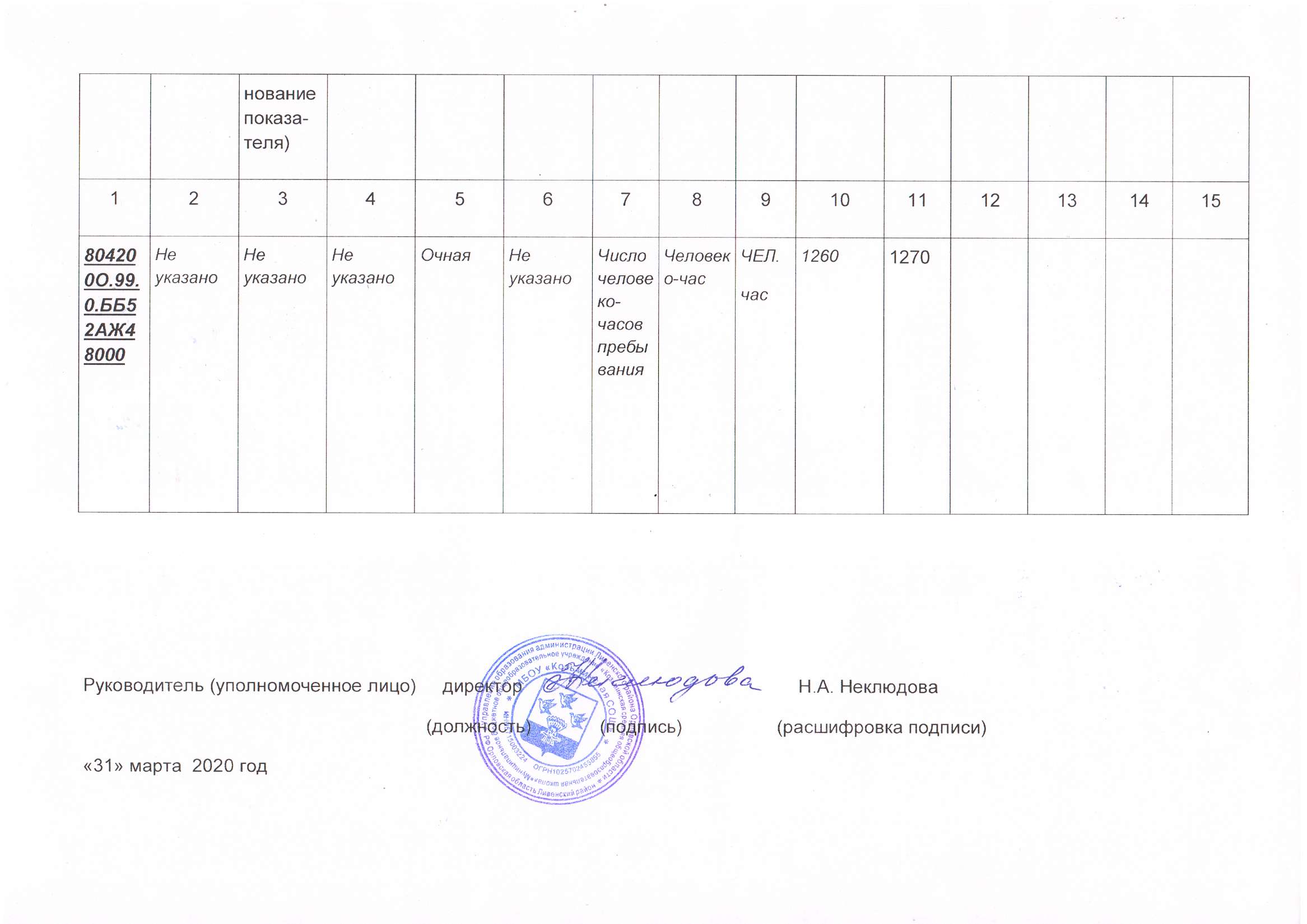 _______(наиме-нование показа-теля)_______(наиме-нование показа-теля)_______(наиме-нование показа-теля)наиме-нова-ние пока-зателянаиме-нованиекодутверж-дено вмуниципальном задании на годиспол-нено на отчет-ную датудопус-тимое (воз-мож-ное) откло-нениеоткло-нение, превы-шающее допус-тимое (воз-мож-ное) значе- ниепри-чина откло-ненияСред-ний размер платы (цена, тариф)123456789101112131415804200О.99.0.ББ52АЖ48000Не указаноНе указаноНе указаноОчнаяНе указаноЧисло человеко- часов пребыванияЧеловеко-часЧЕЛ.час12601270